Key Stage 4 LMI Teacher GuideEach week focusses on a different sector, each day showcases a different role within the sector.Before watching the clip ask a volunteer to read aloud the information under the image.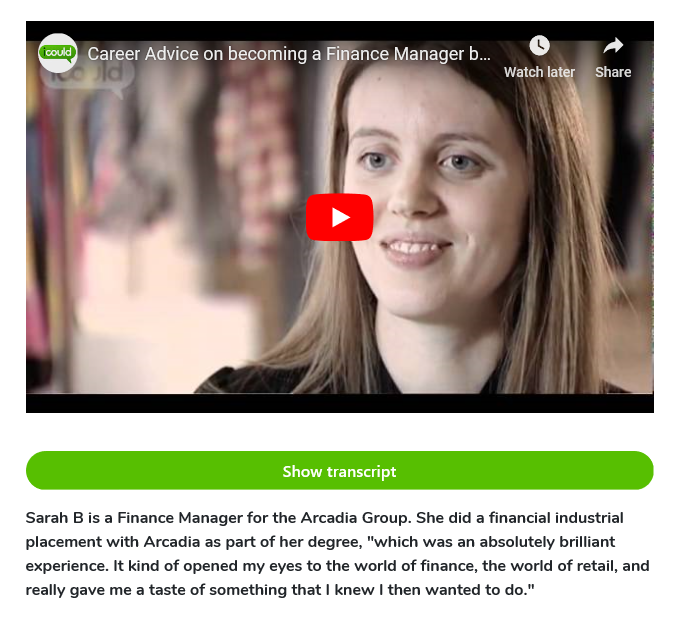 Pose the following questions:What do you think this job is?What does it involve?What skills and qualities would you need?What qualification and training do you think you would need?After watching the clip ask students to discuss in pairs, small groups or as a class:What they found out about the role.The type of businesses where you can work in this role.What skills and qualities are needed?How people get into the role and what qualifications are required.As a group look through the information on the rest of the page.Future employment:What do you think the reasons are for an increase or decrease in availability of these roles over time?Description, qualifications and tasksWho would find a job like this interesting or not, why?  Are students surprised at the level of qualifications needed?  Do they see how the content of their subjects and the skills and knowledge they are developing in these areas?